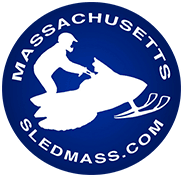 2021 Golf CommitteeJeff Miller413-522-0796Marcia Miller413-522-2650Tina Lacroix413-579-2297CONTACT:Jeff Millerjeff.miller@sledmass.comRena SumnerRena.summer@sledmass.com* Mailing AddressSAM Golf TournamentP.O. Box 386Conway, Ma 01341* www.sledmass.com